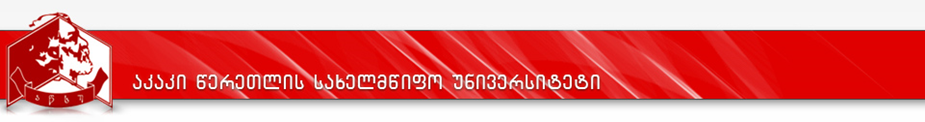 კურიკულუმიდანართი 1სასწავლო გეგმა   2019-2023 წწპროგრამის დასახელება: საბაკალავრო პროგრამა „ეკოლოგია“/Ecologyმისანიჭებელი კვალიფიკაცია: ეკოლოგიის ბაკალავრი/BSc  in  Ecologyპროგრამის კომპონენტებისტუდენტებს  უფლება აქვთ აირჩიონ დამატებითი (Minor) პროგრამები: ქიმია, გეოგრაფია, ფიზიკა, მათემატიკა, ეკონომიკა, საიფორმაციო ტექნოლოგიები, მასწავლებლის მომზადების საგანმანათლებლო პროგრამა და სხვა.დანართი 2პროგრამის დასახელებაპროგრამის დასახელებაეკოლოგია / Ecologyმისანიჭებელი აკადემიური ხარისხი/კვალიფიკაციამისანიჭებელი აკადემიური ხარისხი/კვალიფიკაციაეკოლოგიის ბაკალავრი / Bachelor in Ecologyფაკულტეტის დასახელებაფაკულტეტის დასახელებაზუსტ  და  საბუნებისმეტყველო მეცნიერებათა ფაკულტეტიპროგრამის ხელმძღვანელი/ ხელმძღვანელები/კოორდინატორიპროგრამის ხელმძღვანელი/ ხელმძღვანელები/კოორდინატორიმაია გაბუნია - ბიოლოგიის დოქტორი, ასოცირებული პროფესორი -04 31 7 09 52;  577 39 24 01;   e-mail – maia.gabunia@atsu.edu.ge               mmgabunia@ gmail.comპროგრამის ხანგრძლივობა/ მოცულობა (სემესტრი, კრედიტების რაოდენობა)პროგრამის ხანგრძლივობა/ მოცულობა (სემესტრი, კრედიტების რაოდენობა)პროგრამა გრძელდება 4 წელი (რვა სემესტრი). პროგრამა ფარავს 240 კრედიტს (ECTS*) (60 კრედიტი წელიწადში ან 30 კრედიტი სემესტრში) - 180 კრედიტი ძირითადი პროგრამა + 60 კრედიტი დამატებითი (minor) პროგრამა.სწავლების ენასწავლების ენაქართულიპროგრამის შემუშავებისა და განახლების თარიღები:პროგრამის შემუშავებისა და განახლების თარიღები:აკრედიტაცია გაიარა 2011 წლის 23.09. გადაწყვეტილება №50ზუსტ და საბუნებისმეტყველო მეცნიერებათა ფაკულტეტის საბჭოს სხდომის ოქმი № 7 (25.04.2011), 2011 წლის 31 აგვისტოს  აკადემიური საბჭოს №1  (11/12) დადგენილება. ფაკულტეტის  საბჭოს სხდომის ოქმი №8, 24 მაისი 2012 წელი.აკადემიური საბჭოს სხდომის ოქმი №17, 25 მაისი 2012 წელიფაკულტეტის  საბჭოს სხდომის ოქმი№3, 16 მაისი 2014 წელი.ფაკულტეტის საბჭოს სხდომის ოქმი №12, 15 ივნისი, 2016წუნივერსიტეტის აკად. საბჭ.დადგენილება №2 (15/16) 22.09.2016ფაკულტეტის საბჭოს სხდომის ოქმი №1, 11 სექტემბერი 2017 წელი. უნივერსიტეტის აკად. საბჭ.დადგენილება №1 (17/18) 15.09.2017პროგრამაზე დაშვების წინაპირობები (მოთხოვნები)პროგრამაზე დაშვების წინაპირობები (მოთხოვნები)პროგრამაზე დაშვების წინაპირობები (მოთხოვნები)ბაკალავრიატის  საგანმანათლებლო პროგრამით სწავლის უფლება აქვს სრული ზოგადი განათლების დამადასტურებელი სახელმწიფო სერტიფიკატის მფლობელს ან მასთან გათანაბრებულ პირს, ასევე ერთიანი ეროვნული გამოცდების ჩაბარების დოკუმენტის მფლობელ პირს.ბაკალავრიატის  საგანმანათლებლო პროგრამით სწავლის უფლება აქვს სრული ზოგადი განათლების დამადასტურებელი სახელმწიფო სერტიფიკატის მფლობელს ან მასთან გათანაბრებულ პირს, ასევე ერთიანი ეროვნული გამოცდების ჩაბარების დოკუმენტის მფლობელ პირს.ბაკალავრიატის  საგანმანათლებლო პროგრამით სწავლის უფლება აქვს სრული ზოგადი განათლების დამადასტურებელი სახელმწიფო სერტიფიკატის მფლობელს ან მასთან გათანაბრებულ პირს, ასევე ერთიანი ეროვნული გამოცდების ჩაბარების დოკუმენტის მფლობელ პირს.პროგრამის მიზნებიპროგრამის მიზნებიპროგრამის მიზნებიშესძინოს სტუდენტებს პროფესიულ დონეზე სწავლებისთვის საჭირო თეორიული ცოდნა და განუვითაროს პრაქტიკული უნარ-ჩვევები ბიოლოგიურ და ეკოლოგიურ დისციპლინებში, ასევე მიაწოდოს გარკვეული ცოდნა საბუნებისმეტყველო და სხვა (კალკულუსი, კომპიუტერული უნარ-ჩვევები, ფიზიკა, ქიმია, გეოგრაფია) მეცნიერებათა საფუძვლების შესახებ. გააცნოს სტუდენტებს ძირითადი ეკოლოგიური ფაქტორები და მათი მოქმედების სპეციფიკა მცენარეთა და ცხოველთა ცალკეულ ორგანიზმებზე, სახეობრივ პოპულაციებზე და ეკოსისტემებზე, რომ შეძლონ გაანალიზონ ცოცხალი ორგანიზმების ურთიერთობა და კავშირი გარე სამყაროსთან. გამოუმუშაოს სტუდენტებს  შეძენილი ცოდნის პრაქტიკაში გამოყენების უნარი.შესძინოს სტუდენტებს ცოდნა და გამოცდილება, რომელიც პროგრამის დასრულების შემდეგ საშუალებას მისცემს დასაქმდეს შესაბამისი პროფილის საგანმანათლებლო სამეცნიერო დაწესებულებებსა და საწარმოებში.პროგრამის მიზანია უზრუნველყოს აწსუ-ს ხარისხის უზრუნველყოფის სამსახურის მიერ შემუშავებული სტანდარტების შესაბამისი კურსის ჩატარება; მიანიჭოს სტუდენტს საქართველოს განათლების სამინისტროს მიერ დამტკიცებული ნორმების შესაბამისი ბაკალავრის ხარისხი.	შესძინოს სტუდენტებს პროფესიულ დონეზე სწავლებისთვის საჭირო თეორიული ცოდნა და განუვითაროს პრაქტიკული უნარ-ჩვევები ბიოლოგიურ და ეკოლოგიურ დისციპლინებში, ასევე მიაწოდოს გარკვეული ცოდნა საბუნებისმეტყველო და სხვა (კალკულუსი, კომპიუტერული უნარ-ჩვევები, ფიზიკა, ქიმია, გეოგრაფია) მეცნიერებათა საფუძვლების შესახებ. გააცნოს სტუდენტებს ძირითადი ეკოლოგიური ფაქტორები და მათი მოქმედების სპეციფიკა მცენარეთა და ცხოველთა ცალკეულ ორგანიზმებზე, სახეობრივ პოპულაციებზე და ეკოსისტემებზე, რომ შეძლონ გაანალიზონ ცოცხალი ორგანიზმების ურთიერთობა და კავშირი გარე სამყაროსთან. გამოუმუშაოს სტუდენტებს  შეძენილი ცოდნის პრაქტიკაში გამოყენების უნარი.შესძინოს სტუდენტებს ცოდნა და გამოცდილება, რომელიც პროგრამის დასრულების შემდეგ საშუალებას მისცემს დასაქმდეს შესაბამისი პროფილის საგანმანათლებლო სამეცნიერო დაწესებულებებსა და საწარმოებში.პროგრამის მიზანია უზრუნველყოს აწსუ-ს ხარისხის უზრუნველყოფის სამსახურის მიერ შემუშავებული სტანდარტების შესაბამისი კურსის ჩატარება; მიანიჭოს სტუდენტს საქართველოს განათლების სამინისტროს მიერ დამტკიცებული ნორმების შესაბამისი ბაკალავრის ხარისხი.	შესძინოს სტუდენტებს პროფესიულ დონეზე სწავლებისთვის საჭირო თეორიული ცოდნა და განუვითაროს პრაქტიკული უნარ-ჩვევები ბიოლოგიურ და ეკოლოგიურ დისციპლინებში, ასევე მიაწოდოს გარკვეული ცოდნა საბუნებისმეტყველო და სხვა (კალკულუსი, კომპიუტერული უნარ-ჩვევები, ფიზიკა, ქიმია, გეოგრაფია) მეცნიერებათა საფუძვლების შესახებ. გააცნოს სტუდენტებს ძირითადი ეკოლოგიური ფაქტორები და მათი მოქმედების სპეციფიკა მცენარეთა და ცხოველთა ცალკეულ ორგანიზმებზე, სახეობრივ პოპულაციებზე და ეკოსისტემებზე, რომ შეძლონ გაანალიზონ ცოცხალი ორგანიზმების ურთიერთობა და კავშირი გარე სამყაროსთან. გამოუმუშაოს სტუდენტებს  შეძენილი ცოდნის პრაქტიკაში გამოყენების უნარი.შესძინოს სტუდენტებს ცოდნა და გამოცდილება, რომელიც პროგრამის დასრულების შემდეგ საშუალებას მისცემს დასაქმდეს შესაბამისი პროფილის საგანმანათლებლო სამეცნიერო დაწესებულებებსა და საწარმოებში.პროგრამის მიზანია უზრუნველყოს აწსუ-ს ხარისხის უზრუნველყოფის სამსახურის მიერ შემუშავებული სტანდარტების შესაბამისი კურსის ჩატარება; მიანიჭოს სტუდენტს საქართველოს განათლების სამინისტროს მიერ დამტკიცებული ნორმების შესაბამისი ბაკალავრის ხარისხი.	სწავლის შედეგები  ( ზოგადი და დარგობრივი კომპეტენციები)(სწავლის შედეგების რუქა ახლავს დანართის სახით, იხ. დანართი 2)სწავლის შედეგები  ( ზოგადი და დარგობრივი კომპეტენციები)(სწავლის შედეგების რუქა ახლავს დანართის სახით, იხ. დანართი 2)სწავლის შედეგები  ( ზოგადი და დარგობრივი კომპეტენციები)(სწავლის შედეგების რუქა ახლავს დანართის სახით, იხ. დანართი 2)ცოდნა და გაცნობიერებაგანსაზღვრავს ცოცხალი ორგანიზმების ურთიერთ და გარემომცველ სამყაროსთან დამოკიდებულების კანონზომიერებას.ფლობს სხვადასხვა დონეზე (მოლეკულური დონიდან ეკოსისტემის დონემდე) მიმდინარე ბიოლოგიური და ეკოლოგიური მოვლენების შესახებ ფართო ცოდნას.იცნობს ეკოსისტემის ძირითად ტიპებს და განიხილავს ორგანიზმთა პოპულაციის საკითხებს.ერკვევა ბიოსფეროში არსებულ ცოცხალი ორგანიზმებს შორის  ურთიერთკავშირების ფორმებში.აღწერს გარემოში არსებული ეკოლოგიური ფაქტორების ზემოქმედებას მცენარეთა და ცხოველთა სამყაროზე.აანალიზებს გარემოზე ანთროპოგენური ზემოქმედების თავისებურებებს.ერკვევა ბიომრავალფეროვნების და ბიოკონსერვაციის საფუძვლებში, ბუნების დაცვისა და ბუნებრივი რესურსების რაციონალური გამოყენების პრინციპებში.იცნობს გარემოს ფაქტორების გავლენას ადამიანის ჯამრთელობასა და სიცოცხლის ხანგრძლივობაზე, ასევე შრომისუნარიანობის შენარჩუნების კანონზომიერებებს.ფლობს გარემოს დაცვის და ეკოლოგიური სამართლის საფუძვლებს, ბუნებათრესურსულ და ბუნებათდაცვით ურთიერთობებს.ერკვევა გარემოს ბიომონიტორინგისა და ექსპერტიზის საფუძვლებში, რომელიც ბიომრავალფეროვნების შენარჩუნების აუცილებელი პირობაა. ფლობს ქიმიასა და ფიზიკას იმ დონეზე, რომელიც აუცილებელია ბიოლოგიური და ეკოლოგიური მოვლენების ქიმიური და ფიზიკური საფუძვლების გაცნობისათვის.განსაზღვრავს ცოცხალი ორგანიზმების ურთიერთ და გარემომცველ სამყაროსთან დამოკიდებულების კანონზომიერებას.ფლობს სხვადასხვა დონეზე (მოლეკულური დონიდან ეკოსისტემის დონემდე) მიმდინარე ბიოლოგიური და ეკოლოგიური მოვლენების შესახებ ფართო ცოდნას.იცნობს ეკოსისტემის ძირითად ტიპებს და განიხილავს ორგანიზმთა პოპულაციის საკითხებს.ერკვევა ბიოსფეროში არსებულ ცოცხალი ორგანიზმებს შორის  ურთიერთკავშირების ფორმებში.აღწერს გარემოში არსებული ეკოლოგიური ფაქტორების ზემოქმედებას მცენარეთა და ცხოველთა სამყაროზე.აანალიზებს გარემოზე ანთროპოგენური ზემოქმედების თავისებურებებს.ერკვევა ბიომრავალფეროვნების და ბიოკონსერვაციის საფუძვლებში, ბუნების დაცვისა და ბუნებრივი რესურსების რაციონალური გამოყენების პრინციპებში.იცნობს გარემოს ფაქტორების გავლენას ადამიანის ჯამრთელობასა და სიცოცხლის ხანგრძლივობაზე, ასევე შრომისუნარიანობის შენარჩუნების კანონზომიერებებს.ფლობს გარემოს დაცვის და ეკოლოგიური სამართლის საფუძვლებს, ბუნებათრესურსულ და ბუნებათდაცვით ურთიერთობებს.ერკვევა გარემოს ბიომონიტორინგისა და ექსპერტიზის საფუძვლებში, რომელიც ბიომრავალფეროვნების შენარჩუნების აუცილებელი პირობაა. ფლობს ქიმიასა და ფიზიკას იმ დონეზე, რომელიც აუცილებელია ბიოლოგიური და ეკოლოგიური მოვლენების ქიმიური და ფიზიკური საფუძვლების გაცნობისათვის.ცოდნის პრაქტიკაში გამოყენების უნარიიყენებს შეძენილ ცოდნას მართებულად მომავალი სამეცნიერო მოღვაწეობის სწორად დასაგეგმარებლად.იყენებს ეკოლოგიის ძირითად კვლევის მეთოდებს.ფლობს საველე კვლევების ძირითად მეთოდებს.იყენებს თანამედროვე ტექნიკურ და ანალიტიკურ მეთოდებს ორგანიზმებსა და პოპულაციებს შორის გენეტიკური კავშირების შესწავლისთვის. იყენებს შეძენილ ცოდნას მართებულად მომავალი სამეცნიერო მოღვაწეობის სწორად დასაგეგმარებლად.იყენებს ეკოლოგიის ძირითად კვლევის მეთოდებს.ფლობს საველე კვლევების ძირითად მეთოდებს.იყენებს თანამედროვე ტექნიკურ და ანალიტიკურ მეთოდებს ორგანიზმებსა და პოპულაციებს შორის გენეტიკური კავშირების შესწავლისთვის. დასკვნის უნარიფლობს აბსტრაქტული აზროვნების, ანალიზისა და სინთეზის, პრობლემების იდენტიფიცირების, დასმისა და გადაწყვეტის უნარს.გაიაზრებს პროფესიული სიტუაციებს.ფლობს ეკოლოგიური პრობლების მრავლმხრივი ხედვის და ანალიზის საფუძველზე დასაბუთებული დასკვნის გაკეთების უნარს.ფლობს აბსტრაქტული აზროვნების, ანალიზისა და სინთეზის, პრობლემების იდენტიფიცირების, დასმისა და გადაწყვეტის უნარს.გაიაზრებს პროფესიული სიტუაციებს.ფლობს ეკოლოგიური პრობლების მრავლმხრივი ხედვის და ანალიზის საფუძველზე დასაბუთებული დასკვნის გაკეთების უნარს.კომუნიკაციის უნარიახდენს მსჯელობისა და მისგან გამომდინარე დასკვნების ნათლად, ზუსტად და ადრესატისათვის მისაღები ფორმით მიწოდებას.მსჯელობს კურსით გათვალისწინებულ კონკრეტულ საკითხებზე  და აფიქსირებს თავის აზრს სათანადო ტერმინოლოგიის გამოყენებით.ახდენს მსჯელობისა და მისგან გამომდინარე დასკვნების ნათლად, ზუსტად და ადრესატისათვის მისაღები ფორმით მიწოდებას.მსჯელობს კურსით გათვალისწინებულ კონკრეტულ საკითხებზე  და აფიქსირებს თავის აზრს სათანადო ტერმინოლოგიის გამოყენებით.სწავლის უნარიფლობს დამოუკიდებლად მუშაობის უნარს. იყენებს ინფორმაციულ-საკომუნიკაციო ტექნოლოგიებსა და ელექტრონულ რესურსებს.ახდენს საკუთარი სწავლის პროცესის თანმიმდევრულად და მრავალმხრივ შეფასებას და ადგენს შემდგომში სწავლის საჭიროებას.აფასებს საკუთარ პროფესიულ საქმიანობას.რეგულარულად და დამოუკიდებლად მუშაობს ლიტერატურასთან, ფლობს შესაბამის დარგში უახლეს სამეცნიერო ინფორმაციას.ფლობს დამოუკიდებლად მუშაობის უნარს. იყენებს ინფორმაციულ-საკომუნიკაციო ტექნოლოგიებსა და ელექტრონულ რესურსებს.ახდენს საკუთარი სწავლის პროცესის თანმიმდევრულად და მრავალმხრივ შეფასებას და ადგენს შემდგომში სწავლის საჭიროებას.აფასებს საკუთარ პროფესიულ საქმიანობას.რეგულარულად და დამოუკიდებლად მუშაობს ლიტერატურასთან, ფლობს შესაბამის დარგში უახლეს სამეცნიერო ინფორმაციას.ღირებულებებიფლობს კრიტიკული აზროვნებისა და თვითკრიტიკის უნარს.ინარჩუნებს განსხვავებულ სიტუაციებში პროფესიული საქმიანობისათვის დამახასიათებელ ღირებულებებს.იყენებს შემეცნებითი და პრაქტიკული უნარების ფართო სპექტრს.აცნობიერებს გარემოს დაცვის ვალდებულებებს.აცნობიერებს ნაკისრი ვალდებულებების განხორციელების აუცილებლობას.ფლობს კრიტიკული აზროვნებისა და თვითკრიტიკის უნარს.ინარჩუნებს განსხვავებულ სიტუაციებში პროფესიული საქმიანობისათვის დამახასიათებელ ღირებულებებს.იყენებს შემეცნებითი და პრაქტიკული უნარების ფართო სპექტრს.აცნობიერებს გარემოს დაცვის ვალდებულებებს.აცნობიერებს ნაკისრი ვალდებულებების განხორციელების აუცილებლობას.სწავლების მეთოდებისწავლების მეთოდებისწავლების მეთოდებიბიოლოგიის მიმართულებით სწავლების პროცესში პროგრამის სპეციფიკიდან გამომდინარე სტუდენტებთან მუშაობისას გამოყენებულია სწავლების სხვადასხვა მეთოდები: ვერბალური, ზეპირსიტყვიერი მეთოდი  - ლექცია და აუდიოვიზუალური პრეზენტაცია. ლექციების ტრადიციული ფორმა შევსებულია კომპიუტერული ან სხვა აუდიო-ვიზუალური პრეზენტაციებით. პრაქტიკული, ლაბორატორიული და დემონსტრირების მეთოდები - სწავლების ასეთი ორგანიზების მიზანია განუვითაროს სტუდენტებს ბიოლოგიური სისტემების მრავალფეროვნების შეგრძნება და გაუღმავოს მიღებული დარგობრივი ცოდნა, გაივარჯიშონ პრაქტიკული უნარები. სწავლების ეს ფორმები ხელს უწყობს ისეთი ზოგადი უნარების განვითარებას როგორიცაა კომუნიკაცია, ჯგუფური მუშაობა, პრობლემის გადაჭრა.წერითი მუშაობის მეთოდი -  წერითი ან ტესტური მუშაობა, ქვიზების, სავარჯიშოების და ამოცანების ამოხსნა, სავალდებულო და დამატებით სასწავლო ლიტერატურიდან რეფერატების მომზადება.ცალკეული სასწავლო კურსების სწავლებისას გამოიყენება ისეთი მეთოდები როგორიცაა: ჯგუფური მუშაობა, პრეზენტაცია, დამოუკიდებელი მუშაობა, საველე პრაქტიკა.კონკრეტული სასწავლო კურსების სწავლისას გამოყენებული მეთოდები მითითებულია შესაბამის სილაბუსებში.ბიოლოგიის მიმართულებით სწავლების პროცესში პროგრამის სპეციფიკიდან გამომდინარე სტუდენტებთან მუშაობისას გამოყენებულია სწავლების სხვადასხვა მეთოდები: ვერბალური, ზეპირსიტყვიერი მეთოდი  - ლექცია და აუდიოვიზუალური პრეზენტაცია. ლექციების ტრადიციული ფორმა შევსებულია კომპიუტერული ან სხვა აუდიო-ვიზუალური პრეზენტაციებით. პრაქტიკული, ლაბორატორიული და დემონსტრირების მეთოდები - სწავლების ასეთი ორგანიზების მიზანია განუვითაროს სტუდენტებს ბიოლოგიური სისტემების მრავალფეროვნების შეგრძნება და გაუღმავოს მიღებული დარგობრივი ცოდნა, გაივარჯიშონ პრაქტიკული უნარები. სწავლების ეს ფორმები ხელს უწყობს ისეთი ზოგადი უნარების განვითარებას როგორიცაა კომუნიკაცია, ჯგუფური მუშაობა, პრობლემის გადაჭრა.წერითი მუშაობის მეთოდი -  წერითი ან ტესტური მუშაობა, ქვიზების, სავარჯიშოების და ამოცანების ამოხსნა, სავალდებულო და დამატებით სასწავლო ლიტერატურიდან რეფერატების მომზადება.ცალკეული სასწავლო კურსების სწავლებისას გამოიყენება ისეთი მეთოდები როგორიცაა: ჯგუფური მუშაობა, პრეზენტაცია, დამოუკიდებელი მუშაობა, საველე პრაქტიკა.კონკრეტული სასწავლო კურსების სწავლისას გამოყენებული მეთოდები მითითებულია შესაბამის სილაბუსებში.ბიოლოგიის მიმართულებით სწავლების პროცესში პროგრამის სპეციფიკიდან გამომდინარე სტუდენტებთან მუშაობისას გამოყენებულია სწავლების სხვადასხვა მეთოდები: ვერბალური, ზეპირსიტყვიერი მეთოდი  - ლექცია და აუდიოვიზუალური პრეზენტაცია. ლექციების ტრადიციული ფორმა შევსებულია კომპიუტერული ან სხვა აუდიო-ვიზუალური პრეზენტაციებით. პრაქტიკული, ლაბორატორიული და დემონსტრირების მეთოდები - სწავლების ასეთი ორგანიზების მიზანია განუვითაროს სტუდენტებს ბიოლოგიური სისტემების მრავალფეროვნების შეგრძნება და გაუღმავოს მიღებული დარგობრივი ცოდნა, გაივარჯიშონ პრაქტიკული უნარები. სწავლების ეს ფორმები ხელს უწყობს ისეთი ზოგადი უნარების განვითარებას როგორიცაა კომუნიკაცია, ჯგუფური მუშაობა, პრობლემის გადაჭრა.წერითი მუშაობის მეთოდი -  წერითი ან ტესტური მუშაობა, ქვიზების, სავარჯიშოების და ამოცანების ამოხსნა, სავალდებულო და დამატებით სასწავლო ლიტერატურიდან რეფერატების მომზადება.ცალკეული სასწავლო კურსების სწავლებისას გამოიყენება ისეთი მეთოდები როგორიცაა: ჯგუფური მუშაობა, პრეზენტაცია, დამოუკიდებელი მუშაობა, საველე პრაქტიკა.კონკრეტული სასწავლო კურსების სწავლისას გამოყენებული მეთოდები მითითებულია შესაბამის სილაბუსებში.პროგრამის სტრუქტურაპროგრამის სტრუქტურაპროგრამის სტრუქტურასწავლის ხანგრძლივობაა 4 წელი (რვა სემესტრი). სემესტრის ხანგრძლივობაა 15 კვირა.სტუდენტმა უნდა შეისწავლოს:საუნივერსიტეტო სავალდებულო კურსები: უცხო ენა 1,2,3 – 15კრედიტი.საფაკულტეტო არჩევითი კურსები –20 კრედიტი.სპეციალობის სავალდებულო კურსები − 120 კრედიტი.სპეციალობის არჩევითი კურსები – 20 კრედიტი.თავისუფალი კურსი – 5 კრედიტი.დამატებითი(Minor) პროგრამა – 60 კრედიტი.სულ სტუდენტმა უნდა დააგროვოს 240 ESTC კრედიტი.პროგრამა სრულდება აწსუ ზუსტ და საბუნებისმეტყველო მეცნიერებათა ფაკულტეტის ბიოლოგიის დეპარტამენტში.სასწავლო გეგმა დანართი 1. სახითსწავლის ხანგრძლივობაა 4 წელი (რვა სემესტრი). სემესტრის ხანგრძლივობაა 15 კვირა.სტუდენტმა უნდა შეისწავლოს:საუნივერსიტეტო სავალდებულო კურსები: უცხო ენა 1,2,3 – 15კრედიტი.საფაკულტეტო არჩევითი კურსები –20 კრედიტი.სპეციალობის სავალდებულო კურსები − 120 კრედიტი.სპეციალობის არჩევითი კურსები – 20 კრედიტი.თავისუფალი კურსი – 5 კრედიტი.დამატებითი(Minor) პროგრამა – 60 კრედიტი.სულ სტუდენტმა უნდა დააგროვოს 240 ESTC კრედიტი.პროგრამა სრულდება აწსუ ზუსტ და საბუნებისმეტყველო მეცნიერებათა ფაკულტეტის ბიოლოგიის დეპარტამენტში.სასწავლო გეგმა დანართი 1. სახითსწავლის ხანგრძლივობაა 4 წელი (რვა სემესტრი). სემესტრის ხანგრძლივობაა 15 კვირა.სტუდენტმა უნდა შეისწავლოს:საუნივერსიტეტო სავალდებულო კურსები: უცხო ენა 1,2,3 – 15კრედიტი.საფაკულტეტო არჩევითი კურსები –20 კრედიტი.სპეციალობის სავალდებულო კურსები − 120 კრედიტი.სპეციალობის არჩევითი კურსები – 20 კრედიტი.თავისუფალი კურსი – 5 კრედიტი.დამატებითი(Minor) პროგრამა – 60 კრედიტი.სულ სტუდენტმა უნდა დააგროვოს 240 ESTC კრედიტი.პროგრამა სრულდება აწსუ ზუსტ და საბუნებისმეტყველო მეცნიერებათა ფაკულტეტის ბიოლოგიის დეპარტამენტში.სასწავლო გეგმა დანართი 1. სახითსტუდენტის ცოდნის შეფასების სისტემა და კრიტერიუმებისტუდენტის ცოდნის შეფასების სისტემა და კრიტერიუმებისტუდენტის ცოდნის შეფასების სისტემა და კრიტერიუმებიკრედიტის მიღება შესაძლებელია მხოლოდ სტუდენტის მიერ სილაბუსით დაგეგმილი სწავლის შედეგების მიღწევის შემდეგ. დაუშვებელია სტუდენტის მიერ მიღწეული სწავლის შედეგების ერთჯერადად, მხოლოდ დასკვნითი გამოცდის საფუძველზე შეფასება. სტუდენტის გაწეული შრომის შეფასება გარკვეული შეფარდებით უნდა ითვალისწინებდეს:ა)შუალედურ შეფასებას;ბ)დასკვნითი გამოცდის შეფასებას.სასწავლო კურსის მაქსიმალური შეფასება 100 ქულის ტოლია.დასკვნითი გამოცდა არ უნდა შეფასდეს 40 ქულაზე მეტით.დასკვნით გამოცდაზე  გასვლის უფლება  ეძლევა სტუდენტს, რომელის შუალედური შეფასებების კომპონენტებში მინიმალური კომპეტენციის ზღვარი ჯამურად შეადგენს არანაკლებ 18 ქულას.დასკვნით გამოცდაზე სტუდენტის მიერ მიღებული შეფასების მინიმალური ზღვარი განისაზღვროს 15 ქულით. შეფასების სისტემით დასაშვებია:       ა) ხუთი სახის დადებითი შეფასება:(A) ფრიადი – შეფასების 91-100 ქულა;(B) ძალიან კარგი – მაქსიმალური შეფასების 81-90 ქულა;(C) კარგი – მაქსიმალური შეფასების 71-80 ქულა;(D) დამაკმაყოფილებელი – მაქსიმალური შეფასების 61-70 ქულა;(E) საკმარისი – მაქსიმალური შეფასების 51-60 ქულა.                     ბ) ორი სახის უარყოფითი შეფასება:(FX) ვერ ჩააბარა – მაქსიმალური შეფასების 41-50 ქულა, რაც ნიშნავს, რომ სტუდენტს ჩასაბარებლად მეტი მუშაობა სჭირდება და ეძლევა დამოუკიდებელი მუშაობით დამატებით გამოცდაზე ერთხელ გასვლის უფლება;(F) ჩაიჭრა – მაქსიმალური შეფასების 40 ქულა და ნაკლები, რაც ნიშნავს, რომ სტუდენტის მიერ ჩატარებული სამუშაო არ არის საკმარისი და მას საგანი ახლიდან აქვს შესასწავლი.საბოლოო შეფასების მიღება ხდება შუალედური შეფასებებისა და დასკვნითი გამოცდის შეფასების დაჯამების საფუძველზე.საგანმანათლებლო პროგრამის სასწავლო კომპონენტში, FX-ის მიღების შემთხვევაში  დამატებითი გამოცდა დაინიშნება დასკვნითი გამოცდის შედეგების გამოცხადებიდან არანაკლებ 5 დღეში.  სტუდენტის მიერ დამატებით გამოცდაზე მიღებულ შეფასებას არ ემატება დასკვნით შეფასებაში მიღებული ქულათა რაოდენობა. დამატებით გამოცდაზე მიღებული შეფასება არის დასკვნითი შეფასება და აისახება საგანმანათლებლო პროგრამის სასწავლო კომპონენტის საბოლოო შეფასებაში. დამატებით გამოცდაზე მიღებული შეფასების გათვალისწინებით საგანმანათლებლო კომპონენტის საბოლოო შეფასებაში 0-50 ქულის მიღების შემთხვევაში, სტუდენტს უფორმდება შეფასება F-0 ქულა.შუალედური, დასკვნითი და დამატებითი გამოცდები ტარდება წერილობითი ფორმით ერთიანი საგამოცდო ცენტრის მეშვეობით.სასწავლო კურსში სტუდენტის მიღწევების შეფასების დამატებითი კრიტერიუმები განისაზღვრება შესაბამისი სილაბუსით.კრედიტის მიღება შესაძლებელია მხოლოდ სტუდენტის მიერ სილაბუსით დაგეგმილი სწავლის შედეგების მიღწევის შემდეგ. დაუშვებელია სტუდენტის მიერ მიღწეული სწავლის შედეგების ერთჯერადად, მხოლოდ დასკვნითი გამოცდის საფუძველზე შეფასება. სტუდენტის გაწეული შრომის შეფასება გარკვეული შეფარდებით უნდა ითვალისწინებდეს:ა)შუალედურ შეფასებას;ბ)დასკვნითი გამოცდის შეფასებას.სასწავლო კურსის მაქსიმალური შეფასება 100 ქულის ტოლია.დასკვნითი გამოცდა არ უნდა შეფასდეს 40 ქულაზე მეტით.დასკვნით გამოცდაზე  გასვლის უფლება  ეძლევა სტუდენტს, რომელის შუალედური შეფასებების კომპონენტებში მინიმალური კომპეტენციის ზღვარი ჯამურად შეადგენს არანაკლებ 18 ქულას.დასკვნით გამოცდაზე სტუდენტის მიერ მიღებული შეფასების მინიმალური ზღვარი განისაზღვროს 15 ქულით. შეფასების სისტემით დასაშვებია:       ა) ხუთი სახის დადებითი შეფასება:(A) ფრიადი – შეფასების 91-100 ქულა;(B) ძალიან კარგი – მაქსიმალური შეფასების 81-90 ქულა;(C) კარგი – მაქსიმალური შეფასების 71-80 ქულა;(D) დამაკმაყოფილებელი – მაქსიმალური შეფასების 61-70 ქულა;(E) საკმარისი – მაქსიმალური შეფასების 51-60 ქულა.                     ბ) ორი სახის უარყოფითი შეფასება:(FX) ვერ ჩააბარა – მაქსიმალური შეფასების 41-50 ქულა, რაც ნიშნავს, რომ სტუდენტს ჩასაბარებლად მეტი მუშაობა სჭირდება და ეძლევა დამოუკიდებელი მუშაობით დამატებით გამოცდაზე ერთხელ გასვლის უფლება;(F) ჩაიჭრა – მაქსიმალური შეფასების 40 ქულა და ნაკლები, რაც ნიშნავს, რომ სტუდენტის მიერ ჩატარებული სამუშაო არ არის საკმარისი და მას საგანი ახლიდან აქვს შესასწავლი.საბოლოო შეფასების მიღება ხდება შუალედური შეფასებებისა და დასკვნითი გამოცდის შეფასების დაჯამების საფუძველზე.საგანმანათლებლო პროგრამის სასწავლო კომპონენტში, FX-ის მიღების შემთხვევაში  დამატებითი გამოცდა დაინიშნება დასკვნითი გამოცდის შედეგების გამოცხადებიდან არანაკლებ 5 დღეში.  სტუდენტის მიერ დამატებით გამოცდაზე მიღებულ შეფასებას არ ემატება დასკვნით შეფასებაში მიღებული ქულათა რაოდენობა. დამატებით გამოცდაზე მიღებული შეფასება არის დასკვნითი შეფასება და აისახება საგანმანათლებლო პროგრამის სასწავლო კომპონენტის საბოლოო შეფასებაში. დამატებით გამოცდაზე მიღებული შეფასების გათვალისწინებით საგანმანათლებლო კომპონენტის საბოლოო შეფასებაში 0-50 ქულის მიღების შემთხვევაში, სტუდენტს უფორმდება შეფასება F-0 ქულა.შუალედური, დასკვნითი და დამატებითი გამოცდები ტარდება წერილობითი ფორმით ერთიანი საგამოცდო ცენტრის მეშვეობით.სასწავლო კურსში სტუდენტის მიღწევების შეფასების დამატებითი კრიტერიუმები განისაზღვრება შესაბამისი სილაბუსით.კრედიტის მიღება შესაძლებელია მხოლოდ სტუდენტის მიერ სილაბუსით დაგეგმილი სწავლის შედეგების მიღწევის შემდეგ. დაუშვებელია სტუდენტის მიერ მიღწეული სწავლის შედეგების ერთჯერადად, მხოლოდ დასკვნითი გამოცდის საფუძველზე შეფასება. სტუდენტის გაწეული შრომის შეფასება გარკვეული შეფარდებით უნდა ითვალისწინებდეს:ა)შუალედურ შეფასებას;ბ)დასკვნითი გამოცდის შეფასებას.სასწავლო კურსის მაქსიმალური შეფასება 100 ქულის ტოლია.დასკვნითი გამოცდა არ უნდა შეფასდეს 40 ქულაზე მეტით.დასკვნით გამოცდაზე  გასვლის უფლება  ეძლევა სტუდენტს, რომელის შუალედური შეფასებების კომპონენტებში მინიმალური კომპეტენციის ზღვარი ჯამურად შეადგენს არანაკლებ 18 ქულას.დასკვნით გამოცდაზე სტუდენტის მიერ მიღებული შეფასების მინიმალური ზღვარი განისაზღვროს 15 ქულით. შეფასების სისტემით დასაშვებია:       ა) ხუთი სახის დადებითი შეფასება:(A) ფრიადი – შეფასების 91-100 ქულა;(B) ძალიან კარგი – მაქსიმალური შეფასების 81-90 ქულა;(C) კარგი – მაქსიმალური შეფასების 71-80 ქულა;(D) დამაკმაყოფილებელი – მაქსიმალური შეფასების 61-70 ქულა;(E) საკმარისი – მაქსიმალური შეფასების 51-60 ქულა.                     ბ) ორი სახის უარყოფითი შეფასება:(FX) ვერ ჩააბარა – მაქსიმალური შეფასების 41-50 ქულა, რაც ნიშნავს, რომ სტუდენტს ჩასაბარებლად მეტი მუშაობა სჭირდება და ეძლევა დამოუკიდებელი მუშაობით დამატებით გამოცდაზე ერთხელ გასვლის უფლება;(F) ჩაიჭრა – მაქსიმალური შეფასების 40 ქულა და ნაკლები, რაც ნიშნავს, რომ სტუდენტის მიერ ჩატარებული სამუშაო არ არის საკმარისი და მას საგანი ახლიდან აქვს შესასწავლი.საბოლოო შეფასების მიღება ხდება შუალედური შეფასებებისა და დასკვნითი გამოცდის შეფასების დაჯამების საფუძველზე.საგანმანათლებლო პროგრამის სასწავლო კომპონენტში, FX-ის მიღების შემთხვევაში  დამატებითი გამოცდა დაინიშნება დასკვნითი გამოცდის შედეგების გამოცხადებიდან არანაკლებ 5 დღეში.  სტუდენტის მიერ დამატებით გამოცდაზე მიღებულ შეფასებას არ ემატება დასკვნით შეფასებაში მიღებული ქულათა რაოდენობა. დამატებით გამოცდაზე მიღებული შეფასება არის დასკვნითი შეფასება და აისახება საგანმანათლებლო პროგრამის სასწავლო კომპონენტის საბოლოო შეფასებაში. დამატებით გამოცდაზე მიღებული შეფასების გათვალისწინებით საგანმანათლებლო კომპონენტის საბოლოო შეფასებაში 0-50 ქულის მიღების შემთხვევაში, სტუდენტს უფორმდება შეფასება F-0 ქულა.შუალედური, დასკვნითი და დამატებითი გამოცდები ტარდება წერილობითი ფორმით ერთიანი საგამოცდო ცენტრის მეშვეობით.სასწავლო კურსში სტუდენტის მიღწევების შეფასების დამატებითი კრიტერიუმები განისაზღვრება შესაბამისი სილაბუსით.დასაქმების სფეროები	დასაქმების სფეროები	დასაქმების სფეროები	სამეცნიერო-კვლევითი და სამეცნიერო-საწარმოო ორგანიზაციები, ბუნების დაცვისა და ბუნებათსარგებლობის მართვის ორგანოები, საქართველოს სახელმწიფო მუზეუმები, ზოოპარკები, ბოტანიკური ბაღები, კერძო კომპანიები, საბაჟო და გარემოს დაცვის შესაბამისი სამსახური. სხვადასხვა სამრეწველო და სამეურნეო დაწესებულებები, ბუნებრივი რესურსების მართვის და ეკოლოგიური ზედამხედველობის სამსახური, ეკოტურიზმის სფერო, ფარმაცევტული კომპანიები, სამკურნალო პროფილაქტიკური, სანიტარული ეპიდემიოლოგიური და დაავადებათა კონტროლის დაწესებულებები. კერძო კომპანიები, რომელთაც გააჩნია გარემოს დაცვითი პროგრამები. მიღებული პირველი საფეხურის საბაზისო ცოდნის შემდეგ ბაკალავრი შეძლებს სწავლის გაგრძელებას ნებისმიერი უნივერსიტეტის ბიოლოგიურ, ეკოლოგიურ და სხვა მომიჯნავე სპეციალობების სწავლების მეორე საფეხურზე - მაგისტრატურაში კონკურსის საფუძველზე.სამეცნიერო-კვლევითი და სამეცნიერო-საწარმოო ორგანიზაციები, ბუნების დაცვისა და ბუნებათსარგებლობის მართვის ორგანოები, საქართველოს სახელმწიფო მუზეუმები, ზოოპარკები, ბოტანიკური ბაღები, კერძო კომპანიები, საბაჟო და გარემოს დაცვის შესაბამისი სამსახური. სხვადასხვა სამრეწველო და სამეურნეო დაწესებულებები, ბუნებრივი რესურსების მართვის და ეკოლოგიური ზედამხედველობის სამსახური, ეკოტურიზმის სფერო, ფარმაცევტული კომპანიები, სამკურნალო პროფილაქტიკური, სანიტარული ეპიდემიოლოგიური და დაავადებათა კონტროლის დაწესებულებები. კერძო კომპანიები, რომელთაც გააჩნია გარემოს დაცვითი პროგრამები. მიღებული პირველი საფეხურის საბაზისო ცოდნის შემდეგ ბაკალავრი შეძლებს სწავლის გაგრძელებას ნებისმიერი უნივერსიტეტის ბიოლოგიურ, ეკოლოგიურ და სხვა მომიჯნავე სპეციალობების სწავლების მეორე საფეხურზე - მაგისტრატურაში კონკურსის საფუძველზე.სამეცნიერო-კვლევითი და სამეცნიერო-საწარმოო ორგანიზაციები, ბუნების დაცვისა და ბუნებათსარგებლობის მართვის ორგანოები, საქართველოს სახელმწიფო მუზეუმები, ზოოპარკები, ბოტანიკური ბაღები, კერძო კომპანიები, საბაჟო და გარემოს დაცვის შესაბამისი სამსახური. სხვადასხვა სამრეწველო და სამეურნეო დაწესებულებები, ბუნებრივი რესურსების მართვის და ეკოლოგიური ზედამხედველობის სამსახური, ეკოტურიზმის სფერო, ფარმაცევტული კომპანიები, სამკურნალო პროფილაქტიკური, სანიტარული ეპიდემიოლოგიური და დაავადებათა კონტროლის დაწესებულებები. კერძო კომპანიები, რომელთაც გააჩნია გარემოს დაცვითი პროგრამები. მიღებული პირველი საფეხურის საბაზისო ცოდნის შემდეგ ბაკალავრი შეძლებს სწავლის გაგრძელებას ნებისმიერი უნივერსიტეტის ბიოლოგიურ, ეკოლოგიურ და სხვა მომიჯნავე სპეციალობების სწავლების მეორე საფეხურზე - მაგისტრატურაში კონკურსის საფუძველზე.სწავლისათვის აუცილებელი დამხმარე პირობები/რესურსებისწავლისათვის აუცილებელი დამხმარე პირობები/რესურსებისწავლისათვის აუცილებელი დამხმარე პირობები/რესურსებისაწავლო პროცესისათვის გამოიყენება აწსუ სალექციო აუდიტორიები, სასწავლო ლაბორატორიები, საუნივერსიტეტო ბიბლიოთეკა, სამკითხველო დარბაზები. უცხო ენათა შემსწავლელი ცენტრი, ტრადიციული პროგრამების პაკეტით აღჭურვილი ინტერნეტში ჩართული კომპიტერული ცენტრი, საჭირო ინფორმაციის მოპოვების და ელექტრონული ბიბლიოთეკით სარგებლობისათვის სტუდენტთა რეგისტრაციის და სასწავლო პროცესის მართვის საუნივერსიტეტო ქსელი. სტუდენტთა აქტიობის ხელშემწყობი სამსახურები. დეპარტამენტში არსებული კერძო ლიტერატურა. ბიოლოგიის დეპარტამენტის კაბინეტ-ლაბორატორიები :1. უმაღლესი ნერვული მოქმედების კვლევითი ლაბორატორია (1101)2. გენეტიკის ლაბორატორია (5102)3. ჰერბარიუმი (5110)4. მიკრობიოლოგია-ვირუსოლოგიის ლაბორატორია (5201)5. ადამიანის და ცხოველთა ფიზიოლოგიის ლაბორატორია (5301)6. ადამიანის ნორმალური ანატომიის ლაბორატორია (5302)7. ციტოლოგია, ჰისტოლოგიის ლაბორატორია (5306)8. მცენარეთა ბიოლოგიის ლაბორატორია (5307)9. ზოოლოგიის და ეკოლოგიის კაბინეტი (5308)10. მაგისტრანტთა კაბინეტი (5309)11. ზოოლოგიის მუზეუმი (5310)ბიოლოგიის დეპარტამენტი აღჭურვილია ლაბორატორიული ტექნიკით: თერმოსტატი, სანჯღრეველები, აბაზანა, დისტილატის აპარატი, ავტოკლავი, ბიოქიმიური და მიკრობიოლოგიური ჭურჭელი და აპარატურა, აპარატი ელექტროფორეზისათვის, PCR სისტემა, სისტემა იმუნოფერმენტული ანალიზისათვის, ფეკი, თხელფენოვანი ქრომატოგრაფიის სისტემა, ცენტრიფუგები, ანალიზური და ტორსიული სასწორები, ბინოკულარული მიკროსკოპი, ბინოკულარული მიკროსკოპი ციფრული კამერით და სტუდენტური მიკროსკოპები, სპექტროფოტომეტრი ულტრაიისფერი სპექტრით,  როტაციული მიკროტომი, pH მეტრი, ლამინარის ბოქსი, როტაციული ლიოფილიზატორი, ავტომატური პიპეტების ნაკრები. გარემოს მონიტორინგისა და ანალიზის 2 პორტატიული ლაბორატორია: 1) ფლუორესცენტული სპექტროფოტომეტრი მყარი სინჯების ანალიზისათვის და 2) ატმოსფერული ჰაერის კონტროლის მრავალფუნქციური სისტემა პროგრამას ემსახურება უნივერსიტეტის, ზუსტ და საბუნებისმეტყველო ფაკულტეტის აკადემიური პერსონალი:1. ლეკვეიშვილი დავითი – ასოცირებული პროფესორი.2. ნიშნიანიძე დავითი – პროფესორი.3. ძნელაძე აკაკი – ასოცირებული პროფესორი.4. მიქაუტაძე დალი – ასოცირებული პროფესორი.6. კახიძე ნინო – ასოცირებული პროფესორი.7. სამხარაძე მადონა – ასოცირებული პროფესორი.8. მეგრელიშვილი ნანა – ასოცირებული პროფესორი.9. ჯიქია მაგდა – ასოცირებული პროფესორი.ბიოლოგიის დეპარტამენტის აკადემიური პერსონალი :1. საკანდელიძე რენიკო – პროფესორი.2. ჯინჯოლია შოთა – ასოცირებული პროფესორი3. ძოწენიძე ნინო – ასოცირებული პროფესორი.4. ლომსიანიძე თეიმურაზი – ასოცირებული პროფესორი.5. მანდარია ნატო – ასოცირებული პროფესორი.6. გაბელაშვილი მანონი – ასოცირებული პროფესორი.7. გაბრიჭიძე მაია – ასოცირებული პროფესორი. 8. მანგალაძე ნინო – ასოცირებული პროფესორი.9. მარგველაშვილი ნინო – ასოცირებული პროფესორი.10. გაბუნია მაია – ასოცირებული პროფესორი.11. ჯულაყიძე ნანა – ასოცირებული პროფესორი.12. ჯულაყიძე ერეკლე – ასოცირებული პროფესორი.13. კუპრაშვილი ხათუნა – ასოცირებული პროფესორი.14. ჩიქვინიძე ქეთევანი – ასოცირებული პროფესორი.15. ღაჭავა ნათია – ასოცირებული პროფესორი.16. ჩხარტიშვილი ნატო – ასოცირებული პროფესორი.17. კილაძე ნანა − ასოცირებული პროფესორი.18. ჟორჟოლიანი ცირა – ასოცირებული პროფესორი.19. გორდაძე ემზარი – ასოცირებული პროფესორი.20. ხეცურიანი მაკა –ასოცირებული პროფესორი.21. გურული-ბაქრაძე მზია – ასოცირებული პროფესორი.საწავლო პროცესისათვის გამოიყენება აწსუ სალექციო აუდიტორიები, სასწავლო ლაბორატორიები, საუნივერსიტეტო ბიბლიოთეკა, სამკითხველო დარბაზები. უცხო ენათა შემსწავლელი ცენტრი, ტრადიციული პროგრამების პაკეტით აღჭურვილი ინტერნეტში ჩართული კომპიტერული ცენტრი, საჭირო ინფორმაციის მოპოვების და ელექტრონული ბიბლიოთეკით სარგებლობისათვის სტუდენტთა რეგისტრაციის და სასწავლო პროცესის მართვის საუნივერსიტეტო ქსელი. სტუდენტთა აქტიობის ხელშემწყობი სამსახურები. დეპარტამენტში არსებული კერძო ლიტერატურა. ბიოლოგიის დეპარტამენტის კაბინეტ-ლაბორატორიები :1. უმაღლესი ნერვული მოქმედების კვლევითი ლაბორატორია (1101)2. გენეტიკის ლაბორატორია (5102)3. ჰერბარიუმი (5110)4. მიკრობიოლოგია-ვირუსოლოგიის ლაბორატორია (5201)5. ადამიანის და ცხოველთა ფიზიოლოგიის ლაბორატორია (5301)6. ადამიანის ნორმალური ანატომიის ლაბორატორია (5302)7. ციტოლოგია, ჰისტოლოგიის ლაბორატორია (5306)8. მცენარეთა ბიოლოგიის ლაბორატორია (5307)9. ზოოლოგიის და ეკოლოგიის კაბინეტი (5308)10. მაგისტრანტთა კაბინეტი (5309)11. ზოოლოგიის მუზეუმი (5310)ბიოლოგიის დეპარტამენტი აღჭურვილია ლაბორატორიული ტექნიკით: თერმოსტატი, სანჯღრეველები, აბაზანა, დისტილატის აპარატი, ავტოკლავი, ბიოქიმიური და მიკრობიოლოგიური ჭურჭელი და აპარატურა, აპარატი ელექტროფორეზისათვის, PCR სისტემა, სისტემა იმუნოფერმენტული ანალიზისათვის, ფეკი, თხელფენოვანი ქრომატოგრაფიის სისტემა, ცენტრიფუგები, ანალიზური და ტორსიული სასწორები, ბინოკულარული მიკროსკოპი, ბინოკულარული მიკროსკოპი ციფრული კამერით და სტუდენტური მიკროსკოპები, სპექტროფოტომეტრი ულტრაიისფერი სპექტრით,  როტაციული მიკროტომი, pH მეტრი, ლამინარის ბოქსი, როტაციული ლიოფილიზატორი, ავტომატური პიპეტების ნაკრები. გარემოს მონიტორინგისა და ანალიზის 2 პორტატიული ლაბორატორია: 1) ფლუორესცენტული სპექტროფოტომეტრი მყარი სინჯების ანალიზისათვის და 2) ატმოსფერული ჰაერის კონტროლის მრავალფუნქციური სისტემა პროგრამას ემსახურება უნივერსიტეტის, ზუსტ და საბუნებისმეტყველო ფაკულტეტის აკადემიური პერსონალი:1. ლეკვეიშვილი დავითი – ასოცირებული პროფესორი.2. ნიშნიანიძე დავითი – პროფესორი.3. ძნელაძე აკაკი – ასოცირებული პროფესორი.4. მიქაუტაძე დალი – ასოცირებული პროფესორი.6. კახიძე ნინო – ასოცირებული პროფესორი.7. სამხარაძე მადონა – ასოცირებული პროფესორი.8. მეგრელიშვილი ნანა – ასოცირებული პროფესორი.9. ჯიქია მაგდა – ასოცირებული პროფესორი.ბიოლოგიის დეპარტამენტის აკადემიური პერსონალი :1. საკანდელიძე რენიკო – პროფესორი.2. ჯინჯოლია შოთა – ასოცირებული პროფესორი3. ძოწენიძე ნინო – ასოცირებული პროფესორი.4. ლომსიანიძე თეიმურაზი – ასოცირებული პროფესორი.5. მანდარია ნატო – ასოცირებული პროფესორი.6. გაბელაშვილი მანონი – ასოცირებული პროფესორი.7. გაბრიჭიძე მაია – ასოცირებული პროფესორი. 8. მანგალაძე ნინო – ასოცირებული პროფესორი.9. მარგველაშვილი ნინო – ასოცირებული პროფესორი.10. გაბუნია მაია – ასოცირებული პროფესორი.11. ჯულაყიძე ნანა – ასოცირებული პროფესორი.12. ჯულაყიძე ერეკლე – ასოცირებული პროფესორი.13. კუპრაშვილი ხათუნა – ასოცირებული პროფესორი.14. ჩიქვინიძე ქეთევანი – ასოცირებული პროფესორი.15. ღაჭავა ნათია – ასოცირებული პროფესორი.16. ჩხარტიშვილი ნატო – ასოცირებული პროფესორი.17. კილაძე ნანა − ასოცირებული პროფესორი.18. ჟორჟოლიანი ცირა – ასოცირებული პროფესორი.19. გორდაძე ემზარი – ასოცირებული პროფესორი.20. ხეცურიანი მაკა –ასოცირებული პროფესორი.21. გურული-ბაქრაძე მზია – ასოცირებული პროფესორი.საწავლო პროცესისათვის გამოიყენება აწსუ სალექციო აუდიტორიები, სასწავლო ლაბორატორიები, საუნივერსიტეტო ბიბლიოთეკა, სამკითხველო დარბაზები. უცხო ენათა შემსწავლელი ცენტრი, ტრადიციული პროგრამების პაკეტით აღჭურვილი ინტერნეტში ჩართული კომპიტერული ცენტრი, საჭირო ინფორმაციის მოპოვების და ელექტრონული ბიბლიოთეკით სარგებლობისათვის სტუდენტთა რეგისტრაციის და სასწავლო პროცესის მართვის საუნივერსიტეტო ქსელი. სტუდენტთა აქტიობის ხელშემწყობი სამსახურები. დეპარტამენტში არსებული კერძო ლიტერატურა. ბიოლოგიის დეპარტამენტის კაბინეტ-ლაბორატორიები :1. უმაღლესი ნერვული მოქმედების კვლევითი ლაბორატორია (1101)2. გენეტიკის ლაბორატორია (5102)3. ჰერბარიუმი (5110)4. მიკრობიოლოგია-ვირუსოლოგიის ლაბორატორია (5201)5. ადამიანის და ცხოველთა ფიზიოლოგიის ლაბორატორია (5301)6. ადამიანის ნორმალური ანატომიის ლაბორატორია (5302)7. ციტოლოგია, ჰისტოლოგიის ლაბორატორია (5306)8. მცენარეთა ბიოლოგიის ლაბორატორია (5307)9. ზოოლოგიის და ეკოლოგიის კაბინეტი (5308)10. მაგისტრანტთა კაბინეტი (5309)11. ზოოლოგიის მუზეუმი (5310)ბიოლოგიის დეპარტამენტი აღჭურვილია ლაბორატორიული ტექნიკით: თერმოსტატი, სანჯღრეველები, აბაზანა, დისტილატის აპარატი, ავტოკლავი, ბიოქიმიური და მიკრობიოლოგიური ჭურჭელი და აპარატურა, აპარატი ელექტროფორეზისათვის, PCR სისტემა, სისტემა იმუნოფერმენტული ანალიზისათვის, ფეკი, თხელფენოვანი ქრომატოგრაფიის სისტემა, ცენტრიფუგები, ანალიზური და ტორსიული სასწორები, ბინოკულარული მიკროსკოპი, ბინოკულარული მიკროსკოპი ციფრული კამერით და სტუდენტური მიკროსკოპები, სპექტროფოტომეტრი ულტრაიისფერი სპექტრით,  როტაციული მიკროტომი, pH მეტრი, ლამინარის ბოქსი, როტაციული ლიოფილიზატორი, ავტომატური პიპეტების ნაკრები. გარემოს მონიტორინგისა და ანალიზის 2 პორტატიული ლაბორატორია: 1) ფლუორესცენტული სპექტროფოტომეტრი მყარი სინჯების ანალიზისათვის და 2) ატმოსფერული ჰაერის კონტროლის მრავალფუნქციური სისტემა პროგრამას ემსახურება უნივერსიტეტის, ზუსტ და საბუნებისმეტყველო ფაკულტეტის აკადემიური პერსონალი:1. ლეკვეიშვილი დავითი – ასოცირებული პროფესორი.2. ნიშნიანიძე დავითი – პროფესორი.3. ძნელაძე აკაკი – ასოცირებული პროფესორი.4. მიქაუტაძე დალი – ასოცირებული პროფესორი.6. კახიძე ნინო – ასოცირებული პროფესორი.7. სამხარაძე მადონა – ასოცირებული პროფესორი.8. მეგრელიშვილი ნანა – ასოცირებული პროფესორი.9. ჯიქია მაგდა – ასოცირებული პროფესორი.ბიოლოგიის დეპარტამენტის აკადემიური პერსონალი :1. საკანდელიძე რენიკო – პროფესორი.2. ჯინჯოლია შოთა – ასოცირებული პროფესორი3. ძოწენიძე ნინო – ასოცირებული პროფესორი.4. ლომსიანიძე თეიმურაზი – ასოცირებული პროფესორი.5. მანდარია ნატო – ასოცირებული პროფესორი.6. გაბელაშვილი მანონი – ასოცირებული პროფესორი.7. გაბრიჭიძე მაია – ასოცირებული პროფესორი. 8. მანგალაძე ნინო – ასოცირებული პროფესორი.9. მარგველაშვილი ნინო – ასოცირებული პროფესორი.10. გაბუნია მაია – ასოცირებული პროფესორი.11. ჯულაყიძე ნანა – ასოცირებული პროფესორი.12. ჯულაყიძე ერეკლე – ასოცირებული პროფესორი.13. კუპრაშვილი ხათუნა – ასოცირებული პროფესორი.14. ჩიქვინიძე ქეთევანი – ასოცირებული პროფესორი.15. ღაჭავა ნათია – ასოცირებული პროფესორი.16. ჩხარტიშვილი ნატო – ასოცირებული პროფესორი.17. კილაძე ნანა − ასოცირებული პროფესორი.18. ჟორჟოლიანი ცირა – ასოცირებული პროფესორი.19. გორდაძე ემზარი – ასოცირებული პროფესორი.20. ხეცურიანი მაკა –ასოცირებული პროფესორი.21. გურული-ბაქრაძე მზია – ასოცირებული პროფესორი.№კურსის დასახელებაკურსის დასახელებაკრდატვირთვის მოცულობა, სთ-შიდატვირთვის მოცულობა, სთ-შიდატვირთვის მოცულობა, სთ-შიდატვირთვის მოცულობა, სთ-შილ/პ/ლაბ/ჯგსემესტრისემესტრისემესტრისემესტრისემესტრისემესტრისემესტრისემესტრიდაშვების წინაპირობა№კურსის დასახელებაკურსის დასახელებაკრსულსაკონტაქტოსაკონტაქტოდამლ/პ/ლაბ/ჯგIIIIIIIVVVIVIIVIIIდაშვების წინაპირობა№კურსის დასახელებაკურსის დასახელებაკრსულაუდიტორულიშუალედ.დასკვნითი გამოცდებიდამლ/პ/ლაბ/ჯგIIIIIIIVVVIVIIVIIIდაშვების წინაპირობა122345678910111213141516171საუნივერსიტეტო სავალდებულო კურსები (15 ECTS)საუნივერსიტეტო სავალდებულო კურსები (15 ECTS)საუნივერსიტეტო სავალდებულო კურსები (15 ECTS)საუნივერსიტეტო სავალდებულო კურსები (15 ECTS)საუნივერსიტეტო სავალდებულო კურსები (15 ECTS)საუნივერსიტეტო სავალდებულო კურსები (15 ECTS)საუნივერსიტეტო სავალდებულო კურსები (15 ECTS)საუნივერსიტეტო სავალდებულო კურსები (15 ECTS)საუნივერსიტეტო სავალდებულო კურსები (15 ECTS)საუნივერსიტეტო სავალდებულო კურსები (15 ECTS)საუნივერსიტეტო სავალდებულო კურსები (15 ECTS)საუნივერსიტეტო სავალდებულო კურსები (15 ECTS)საუნივერსიტეტო სავალდებულო კურსები (15 ECTS)საუნივერსიტეტო სავალდებულო კურსები (15 ECTS)საუნივერსიტეტო სავალდებულო კურსები (15 ECTS)საუნივერსიტეტო სავალდებულო კურსები (15 ECTS)საუნივერსიტეტო სავალდებულო კურსები (15 ECTS)1.1უცხო ენა Iუცხო ენა I5125603620/4/0/05–1.2უცხო ენა IIუცხო ენა II5125603620/4/0/051.11.3უცხო ენა IIIუცხო ენა III5125603620/4/0/051.2სულსულსულ15375180918622საფაკულტეტო არჩევითი კურსები (20 ECTS)საფაკულტეტო არჩევითი კურსები (20 ECTS)საფაკულტეტო არჩევითი კურსები (20 ECTS)საფაკულტეტო არჩევითი კურსები (20 ECTS)საფაკულტეტო არჩევითი კურსები (20 ECTS)საფაკულტეტო არჩევითი კურსები (20 ECTS)საფაკულტეტო არჩევითი კურსები (20 ECTS)საფაკულტეტო არჩევითი კურსები (20 ECTS)საფაკულტეტო არჩევითი კურსები (20 ECTS)საფაკულტეტო არჩევითი კურსები (20 ECTS)საფაკულტეტო არჩევითი კურსები (20 ECTS)საფაკულტეტო არჩევითი კურსები (20 ECTS)საფაკულტეტო არჩევითი კურსები (20 ECTS)საფაკულტეტო არჩევითი კურსები (20 ECTS)საფაკულტეტო არჩევითი კურსები (20 ECTS)საფაკულტეტო არჩევითი კურსები (20 ECTS)2.1კალკულუსიკალკულუსი5125603622/2/0/05–2.2მათემატიკური ანალიზი Iმათემატიკური ანალიზი I5125603622/2/0/05–2.3ფიზიკის შესავალიფიზიკის შესავალი5125453772/1/0/05–2.4ქიმიის შესავალიქიმიის შესავალი5125453772/0/1/05–2.5ბიოლოგიის შესავალიბიოლოგიის შესავალი5125453772/1/0/05–2.6გეოგრაფიის შესავალიგეოგრაფიის შესავალი5125453772/1/0/05–2.7წრფივი ალგებრა და ანალიზური გეომეტრიაწრფივი ალგებრა და ანალიზური გეომეტრია5125453772/1/0/05–2.8დაპროგრამების საფუძვლებიდაპროგრამების საფუძვლები5125453771/1/1/05–სულსულსულ205001951229333სპეციალობის სავალდებულო (120 ECTS)სპეციალობის სავალდებულო (120 ECTS)სპეციალობის სავალდებულო (120 ECTS)სპეციალობის სავალდებულო (120 ECTS)სპეციალობის სავალდებულო (120 ECTS)სპეციალობის სავალდებულო (120 ECTS)სპეციალობის სავალდებულო (120 ECTS)სპეციალობის სავალდებულო (120 ECTS)სპეციალობის სავალდებულო (120 ECTS)სპეციალობის სავალდებულო (120 ECTS)სპეციალობის სავალდებულო (120 ECTS)სპეციალობის სავალდებულო (120 ECTS)სპეციალობის სავალდებულო (120 ECTS)სპეციალობის სავალდებულო (120 ECTS)სპეციალობის სავალდებულო (120 ECTS)სპეციალობის სავალდებულო (120 ECTS)3.1კომპიუტერული უნარ–ჩვევებიკომპიუტერული უნარ–ჩვევები5125603622/0/2/05–3.2ფიზიკაფიზიკა4100453522/1/0/04–3.3ორგანული ქიმიაორგანული ქიმია375303421/0/1/032.43.4ფიზიკური და კოლოიდური ქიმიაფიზიკური და კოლოიდური ქიმია375303421/0/1/03–3.5ადამიანის ანატომიაადამიანის ანატომია5125453771/2/0/05–3.6ბოტანიკაბოტანიკა5125453772/1/0/052.53.7სასწავლო საველე პრაქტიკა ბოტანიკაში სასწავლო საველე პრაქტიკა ბოტანიკაში 512545–8053.63.8ზოოლოგიაზოოლოგია5125453772/1/0/05–3.9ციტოლოგიაციტოლოგია5125453772/1/0/05–3.10ზოგადი ეკოლოგია ზოგადი ეკოლოგია 5125453772/1/0/053.63.11სასწავლო საველე პრაქტიკა ზოოლოგიაში სასწავლო საველე პრაქტიკა ზოოლოგიაში 512545–8053.83.12მცენარეთა ეკოლოგიამცენარეთა ეკოლოგია5125453772/1/0/053.103.13ბიოფიზიკაბიოფიზიკა5125453772/1/0/053.93.14მიკრობიოლოგია-ვირუსოლოგიამიკრობიოლოგია-ვირუსოლოგია5125453771/1/1/05–3.15მცენარეთა ფიზიოლოგიამცენარეთა ფიზიოლოგია5125453772/1/0/053.63.16ცხოველთა ეკოლოგიაცხოველთა ეკოლოგია5125453772/1/0/053.103.17მოლეკულური ბიოლოგია  მოლეკულური ბიოლოგია  5125453772/1/0/053.93.18გენეტიკაგენეტიკა5125453772/1/0/053.93.19ადამიანისა და ცხოველთა ფიზიოლოგია ადამიანისა და ცხოველთა ფიზიოლოგია 5125453772/0/1/053.53.93.20გამოყენებითი ეკოლოგიაგამოყენებითი ეკოლოგია5125453772/1/0/053.103.21ბიოკონსერვაცია და დაცული ტერიტორიებიბიოკონსერვაცია და დაცული ტერიტორიები5125453772/1/0/05–3.22სამედიცინო ეკოლოგიასამედიცინო ეკოლოგია5125453772/1/0/05–3.23ჰიდრობიოლოგიაჰიდრობიოლოგია5125453772/1/0/053.63.83.24ბიოგეოგრაფიაბიოგეოგრაფია5125453772/1/0/053.103.25ეკოლოგიის სამართლებრივი საფუძვლებიეკოლოგიის სამართლებრივი საფუძვლები5125453772/1/0/053.21სულსულსულ120300011406917914სპეციალობის არჩევითი კურსები (20 კრედიტი)სპეციალობის არჩევითი კურსები (20 კრედიტი)სპეციალობის არჩევითი კურსები (20 კრედიტი)სპეციალობის არჩევითი კურსები (20 კრედიტი)სპეციალობის არჩევითი კურსები (20 კრედიტი)სპეციალობის არჩევითი კურსები (20 კრედიტი)სპეციალობის არჩევითი კურსები (20 კრედიტი)სპეციალობის არჩევითი კურსები (20 კრედიტი)სპეციალობის არჩევითი კურსები (20 კრედიტი)სპეციალობის არჩევითი კურსები (20 კრედიტი)სპეციალობის არჩევითი კურსები (20 კრედიტი)სპეციალობის არჩევითი კურსები (20 კრედიტი)სპეციალობის არჩევითი კურსები (20 კრედიტი)სპეციალობის არჩევითი კურსები (20 კრედიტი)სპეციალობის არჩევითი კურსები (20 კრედიტი)სპეციალობის არჩევითი კურსები (20 კრედიტი)სპეციალობის არჩევითი კურსები (20 კრედიტი)4.1არჩევითი კურსი 1არჩევითი კურსი 1არჩევითი კურსი 1არჩევითი კურსი 1არჩევითი კურსი 1არჩევითი კურსი 1არჩევითი კურსი 1არჩევითი კურსი 1არჩევითი კურსი 1არჩევითი კურსი 1არჩევითი კურსი 1არჩევითი კურსი 1არჩევითი კურსი 1არჩევითი კურსი 1არჩევითი კურსი 1არჩევითი კურსი 1არჩევითი კურსი 14.1.1სოფლის მეურნეობის ეკოლოგიასოფლის მეურნეობის ეკოლოგია5125453772/1/0/053.124.1.2მცენარეთა ეკოლოგიური ანატომიამცენარეთა ეკოლოგიური ანატომია5125453772/1/0/053.64.1.3უცხო ენა უცხო ენა 5125453770/3/0/051.34.2არჩევითი კურსი 2არჩევითი კურსი 2არჩევითი კურსი 2არჩევითი კურსი 2არჩევითი კურსი 2არჩევითი კურსი 2არჩევითი კურსი 2არჩევითი კურსი 2არჩევითი კურსი 2არჩევითი კურსი 2არჩევითი კურსი 2არჩევითი კურსი 2არჩევითი კურსი 2არჩევითი კურსი 2არჩევითი კურსი 2არჩევითი კურსი 2არჩევითი კურსი 24.2.1რადიაციული ეკოლოგიარადიაციული ეკოლოგია5125453772/1/0/05–4.2.2პოპულაციების ეკოლოგიაპოპულაციების ეკოლოგია5125453772/1/0/053.104.2.3უცხო ენა უცხო ენა 5125453770/3/0/051.34.3არჩევითი კურსი 3არჩევითი კურსი 3არჩევითი კურსი 3არჩევითი კურსი 3არჩევითი კურსი 3არჩევითი კურსი 3არჩევითი კურსი 3არჩევითი კურსი 3არჩევითი კურსი 3არჩევითი კურსი 3არჩევითი კურსი 3არჩევითი კურსი 3არჩევითი კურსი 3არჩევითი კურსი 3არჩევითი კურსი 3არჩევითი კურსი 3არჩევითი კურსი 34.3.1ბუნების დაცვა და ბუნებრივი რესურსების რაციონალური გამოყენებაბუნების დაცვა და ბუნებრივი რესურსების რაციონალური გამოყენება5125453772/1/0/053.104.3.2ეკოლოგიური ჟურნალისტიკაეკოლოგიური ჟურნალისტიკა5125453772/1/0/053.104.3.3უცხო ენაუცხო ენა5125453770/3/0/054.4არჩევითი კურსი 4არჩევითი კურსი 4არჩევითი კურსი 4არჩევითი კურსი 4არჩევითი კურსი 4არჩევითი კურსი 4არჩევითი კურსი 4არჩევითი კურსი 4არჩევითი კურსი 4არჩევითი კურსი 4არჩევითი კურსი 4არჩევითი კურსი 4არჩევითი კურსი 4არჩევითი კურსი 4არჩევითი კურსი 4არჩევითი კურსი 4არჩევითი კურსი 44.4.1მონიტორინგი და ექსპერტიზამონიტორინგი და ექსპერტიზა5125453772/1/0/053.104.4.2ქალაქის ეკოლოგიაქალაქის ეკოლოგია5125453772/1/0/053.10სულსულსულ205001801230855თავისუფალი არჩევითი კურსები (5 კრედიტი) თავისუფალი არჩევითი კურსები (5 კრედიტი) თავისუფალი არჩევითი კურსები (5 კრედიტი) თავისუფალი არჩევითი კურსები (5 კრედიტი) თავისუფალი არჩევითი კურსები (5 კრედიტი) თავისუფალი არჩევითი კურსები (5 კრედიტი) თავისუფალი არჩევითი კურსები (5 კრედიტი) თავისუფალი არჩევითი კურსები (5 კრედიტი) თავისუფალი არჩევითი კურსები (5 კრედიტი) თავისუფალი არჩევითი კურსები (5 კრედიტი) თავისუფალი არჩევითი კურსები (5 კრედიტი) თავისუფალი არჩევითი კურსები (5 კრედიტი) თავისუფალი არჩევითი კურსები (5 კრედიტი) თავისუფალი არჩევითი კურსები (5 კრედიტი) თავისუფალი არჩევითი კურსები (5 კრედიტი) თავისუფალი არჩევითი კურსები (5 კრედიტი) 5.1.5.1.სამოქალაქო საზოგადოების როლი5125453772/0/0/155.2.5.2.საქართველოს ისტორია5125453772/0/0/15.3.5.3.ფილოსოფია5125453772/0/0/1ჯამიჯამიჯამი180450016951052700დამატებითი სპეციალობის (Minor) მოდულები60101010101010სულსულსულ2403030303030303030სასწავლო კურსებისასწავლო კურსებიკრედიტებისემესტრებისემესტრებისემესტრებისემესტრებისემესტრებისემესტრებისემესტრებისემესტრებისასწავლო კურსებისასწავლო კურსებიკრედიტებიIIIIIIIVVVIVIIVIII1საუნივერსიტეტო სასწავლო კურსი (უცხო ენა)საუნივერსიტეტო სასწავლო კურსი (უცხო ენა)155552საფაკულტეტო  არჩევითი კურსებისაფაკულტეტო  არჩევითი კურსები20203სპეციალობის კურსებისავალდებულო1205251520151510153სპეციალობის კურსებიარჩევითი2055554თავისუფალი კრედიტითავისუფალი კრედიტი555დამატებითი  სპეციალობის  (Minor)კრედიტებიდამატებითი  სპეციალობის  (Minor)კრედიტები60101010101010სულ: სულ:            2403030303030303030№კურსის დასახელებაკურსის დასახელებაკურსის დასახელებაკურსის დასახელებაკურსის დასახელებაკურსის დასახელებაკომპეტენციებიკომპეტენციებიკომპეტენციებიკომპეტენციებიკომპეტენციებიკომპეტენციები№კურსის დასახელებაკურსის დასახელებაკურსის დასახელებაკურსის დასახელებაკურსის დასახელებაკურსის დასახელებაცოდნა და გაცნობიერებაცოდნის პრაქტიკაში გამოყენების უნარიდასკვნის გაკეთების უნარიკომუნიკაციის უნარისწავლის უნარიღირებულებები1.1უცხო ენა IგერმანულიგერმანულიA2. 1A2. 1A2. 1XXX1.1უცხო ენა IგერმანულიგერმანულიB1.1B1.1B1.1XXX1.1უცხო ენა IინგლისურიინგლისურიA2.1A2.1A2.1XXXXXX1.1უცხო ენა IინგლისურიინგლისურიB1.1B1.1B1.1XXXXXX1.1უცხო ენა IრუსულირუსულიA2.1A2.1A2.1XXXXXX1.1უცხო ენა IრუსულირუსულიB1.1B1.1B1.1XXXXXX1.1უცხო ენა IფრანგულიფრანგულიA2.1A2.1A2.1XXXXXX1.1უცხო ენა IფრანგულიფრანგულიB1.1B1.1B1.1XXXXXX1.2უცხო ენა IIგერმანულიგერმანულიA2.2A2.2A2.2XXXXX1.2უცხო ენა IIგერმანულიგერმანულიB1.2B1.2B1.2XXX1.2უცხო ენა IIინგლისურიინგლისურიA2.2A2.2A2.2XXXXXX1.2უცხო ენა IIინგლისურიინგლისურიB1. 2B1. 2B1. 2XXXXXX1.2უცხო ენა IIრუსულირუსულიA2.2A2.2A2.2XXXXXX1.2უცხო ენა IIრუსულირუსულიB1. 2B1. 2B1. 2XXXXXX1.2უცხო ენა IIფრანგულიფრანგულიA2.2A2.2A2.2XXXXXX1.2უცხო ენა IIფრანგულიფრანგულიB1.2B1.2B1.2XXXXXX1.3უცხო ენა IIIგერმანულიგერმანულიB1.1B1.1B1.1XXX1.3უცხო ენა IIIგერმანულიგერმანულიB2.1B2.1B2.1XXXXXX1.3უცხო ენა IIIინგლისურიინგლისურიB1.1B1.1B1.1XXXXXX1.3უცხო ენა IIIინგლისურიინგლისურიB2.1B2.1B2.1XXXXXX1.3უცხო ენა IIIრუსულირუსულიB1.1B1.1B1.1XXXXXX1.3უცხო ენა IIIრუსულირუსულიB2.1B2.1B2.1XXXXXX1.3უცხო ენა IIIფრანგულიფრანგულიB1.1B1.1B1.1XXXXXX1.3უცხო ენა IIIფრანგულიფრანგულიB2.1B2.1B2.1XXXXXX2.1კალკულუსიკალკულუსიკალკულუსიკალკულუსიკალკულუსიკალკულუსიXXXXXX2.2მათემატიკური ანალიზი 1მათემატიკური ანალიზი 1მათემატიკური ანალიზი 1მათემატიკური ანალიზი 1მათემატიკური ანალიზი 1მათემატიკური ანალიზი 1XXXXXX2.3ფიზიკის შესავალიფიზიკის შესავალიფიზიკის შესავალიფიზიკის შესავალიფიზიკის შესავალიფიზიკის შესავალიXXXX2.4ქიმიის შესავალიქიმიის შესავალიქიმიის შესავალიქიმიის შესავალიქიმიის შესავალიქიმიის შესავალიXXXXXX2.5ბიოლოგიის შესავალიბიოლოგიის შესავალიბიოლოგიის შესავალიბიოლოგიის შესავალიბიოლოგიის შესავალიბიოლოგიის შესავალიXXXXX2.6გეოგრაფიის შესავალიგეოგრაფიის შესავალიგეოგრაფიის შესავალიგეოგრაფიის შესავალიგეოგრაფიის შესავალიგეოგრაფიის შესავალიXXXX2.7წრფივი ალგებრა და ანალიზური გეომეტრიაწრფივი ალგებრა და ანალიზური გეომეტრიაწრფივი ალგებრა და ანალიზური გეომეტრიაწრფივი ალგებრა და ანალიზური გეომეტრიაწრფივი ალგებრა და ანალიზური გეომეტრიაწრფივი ალგებრა და ანალიზური გეომეტრიაXXXXXX2.8დაპროგრამების საფუძვლებიდაპროგრამების საფუძვლებიდაპროგრამების საფუძვლებიდაპროგრამების საფუძვლებიდაპროგრამების საფუძვლებიდაპროგრამების საფუძვლებიXXXXXX3.1კომპიუტერული უნარ–ჩვევებიკომპიუტერული უნარ–ჩვევებიკომპიუტერული უნარ–ჩვევებიკომპიუტერული უნარ–ჩვევებიკომპიუტერული უნარ–ჩვევებიკომპიუტერული უნარ–ჩვევებიXXXXXX3.2ფიზიკაფიზიკაფიზიკაფიზიკაფიზიკაფიზიკაXXXX3.3ორგანული ქიმიაორგანული ქიმიაორგანული ქიმიაორგანული ქიმიაორგანული ქიმიაორგანული ქიმიაXXXXXX3.4ფიზიკური და კოლოიდური ქიმიაფიზიკური და კოლოიდური ქიმიაფიზიკური და კოლოიდური ქიმიაფიზიკური და კოლოიდური ქიმიაფიზიკური და კოლოიდური ქიმიაფიზიკური და კოლოიდური ქიმიაXXXXXX3.5ადამიანის ანატომიაადამიანის ანატომიაადამიანის ანატომიაადამიანის ანატომიაადამიანის ანატომიაადამიანის ანატომიაXXXX3.6ბოტანიკაბოტანიკაბოტანიკაბოტანიკაბოტანიკაბოტანიკაXXXXXX3.7სასწავლო საველე პრაქტიკა ბოტანიკაში სასწავლო საველე პრაქტიკა ბოტანიკაში სასწავლო საველე პრაქტიკა ბოტანიკაში სასწავლო საველე პრაქტიკა ბოტანიკაში სასწავლო საველე პრაქტიკა ბოტანიკაში სასწავლო საველე პრაქტიკა ბოტანიკაში XXXX3.8ზოოლოგიაზოოლოგიაზოოლოგიაზოოლოგიაზოოლოგიაზოოლოგიაXXXX3.9ციტოლოგიაციტოლოგიაციტოლოგიაციტოლოგიაციტოლოგიაციტოლოგიაXXXX3.10ზოგადი ეკოლოგია ზოგადი ეკოლოგია ზოგადი ეკოლოგია ზოგადი ეკოლოგია ზოგადი ეკოლოგია ზოგადი ეკოლოგია XXXXX3.11სასწავლო საველე პრაქტიკა ზოოლოგიაში სასწავლო საველე პრაქტიკა ზოოლოგიაში სასწავლო საველე პრაქტიკა ზოოლოგიაში სასწავლო საველე პრაქტიკა ზოოლოგიაში სასწავლო საველე პრაქტიკა ზოოლოგიაში სასწავლო საველე პრაქტიკა ზოოლოგიაში XXXX3.12მცენარეთა ეკოლოგიამცენარეთა ეკოლოგიამცენარეთა ეკოლოგიამცენარეთა ეკოლოგიამცენარეთა ეკოლოგიამცენარეთა ეკოლოგიაXXXXX3.13ბიოფიზიკაბიოფიზიკაბიოფიზიკაბიოფიზიკაბიოფიზიკაბიოფიზიკაXXXXXX3.14მიკრობიოლოგია-ვირუსოლოგიამიკრობიოლოგია-ვირუსოლოგიამიკრობიოლოგია-ვირუსოლოგიამიკრობიოლოგია-ვირუსოლოგიამიკრობიოლოგია-ვირუსოლოგიამიკრობიოლოგია-ვირუსოლოგიაXXXXXX3.15მცენარეთა ფიზიოლოგიამცენარეთა ფიზიოლოგიამცენარეთა ფიზიოლოგიამცენარეთა ფიზიოლოგიამცენარეთა ფიზიოლოგიამცენარეთა ფიზიოლოგიაXXXXXX3.16ცხოველთა ეკოლოგიაცხოველთა ეკოლოგიაცხოველთა ეკოლოგიაცხოველთა ეკოლოგიაცხოველთა ეკოლოგიაცხოველთა ეკოლოგიაXXXX3.17მოლეკულური ბიოლოგია   მოლეკულური ბიოლოგია   მოლეკულური ბიოლოგია   მოლეკულური ბიოლოგია   მოლეკულური ბიოლოგია   მოლეკულური ბიოლოგია   XXXXX3.18გენეტიკაგენეტიკაგენეტიკაგენეტიკაგენეტიკაგენეტიკაXXXX3.19ადამიანისა და ცხოველთა  ფიზიოლოგია  ადამიანისა და ცხოველთა  ფიზიოლოგია  ადამიანისა და ცხოველთა  ფიზიოლოგია  ადამიანისა და ცხოველთა  ფიზიოლოგია  ადამიანისა და ცხოველთა  ფიზიოლოგია  ადამიანისა და ცხოველთა  ფიზიოლოგია  XXXX3.20გამოყენებითი ეკოლოგიაგამოყენებითი ეკოლოგიაგამოყენებითი ეკოლოგიაგამოყენებითი ეკოლოგიაგამოყენებითი ეკოლოგიაგამოყენებითი ეკოლოგიაXXXX3.21ბიოკონსერვაცია და დაცული ტერიტორიებიბიოკონსერვაცია და დაცული ტერიტორიებიბიოკონსერვაცია და დაცული ტერიტორიებიბიოკონსერვაცია და დაცული ტერიტორიებიბიოკონსერვაცია და დაცული ტერიტორიებიბიოკონსერვაცია და დაცული ტერიტორიებიXXXX3.22სამედიცინო ეკოლოგიასამედიცინო ეკოლოგიასამედიცინო ეკოლოგიასამედიცინო ეკოლოგიასამედიცინო ეკოლოგიასამედიცინო ეკოლოგიაXXX3.23ჰიდრობიოლოგიაჰიდრობიოლოგიაჰიდრობიოლოგიაჰიდრობიოლოგიაჰიდრობიოლოგიაჰიდრობიოლოგიაXXXXXX3.24ბიოგეოგრაფიაბიოგეოგრაფიაბიოგეოგრაფიაბიოგეოგრაფიაბიოგეოგრაფიაბიოგეოგრაფიაXXX3.25ეკოლოგიის სამართლებრივი საფუძვლებიეკოლოგიის სამართლებრივი საფუძვლებიეკოლოგიის სამართლებრივი საფუძვლებიეკოლოგიის სამართლებრივი საფუძვლებიეკოლოგიის სამართლებრივი საფუძვლებიეკოლოგიის სამართლებრივი საფუძვლებიXXXXX4.1.1სოფლის მეურნეობის ეკოლოგიასოფლის მეურნეობის ეკოლოგიასოფლის მეურნეობის ეკოლოგიასოფლის მეურნეობის ეკოლოგიასოფლის მეურნეობის ეკოლოგიასოფლის მეურნეობის ეკოლოგიაXXX4.1.2მცენარეთა ეკოლოგიური ანატომიამცენარეთა ეკოლოგიური ანატომიამცენარეთა ეკოლოგიური ანატომიამცენარეთა ეკოლოგიური ანატომიამცენარეთა ეკოლოგიური ანატომიამცენარეთა ეკოლოგიური ანატომიაXXXXX4.1.3უცხო ენაუცხო ენაგერმანულიგერმანულიA1.1A1.1XXXX4.1.3უცხო ენაუცხო ენაგერმანულიგერმანულიA2. 1A2. 1XXX4.1.3უცხო ენაუცხო ენაინგლისურიინგლისურიA1. 1A1. 1XXXXX4.1.3უცხო ენაუცხო ენაინგლისურიინგლისურიA2.1A2.1XXXXXX4.1.3უცხო ენაუცხო ენარუსულირუსულიA1.1A1.1XXXXXХ4.1.3უცხო ენაუცხო ენარუსულირუსულიA2.1A2.1XXXXXХ4.1.3უცხო ენაუცხო ენაფრანგულიფრანგულიA1.1A1.1XXXXXХ4.1.3უცხო ენაუცხო ენაფრანგულიფრანგულიA2.1A2.1XXXXXХ4.2.1რადიაციული ეკოლოგიარადიაციული ეკოლოგიარადიაციული ეკოლოგიარადიაციული ეკოლოგიარადიაციული ეკოლოგიარადიაციული ეკოლოგიაXXXX4.2.2პოპულაციების ეკოლოგიაპოპულაციების ეკოლოგიაპოპულაციების ეკოლოგიაპოპულაციების ეკოლოგიაპოპულაციების ეკოლოგიაპოპულაციების ეკოლოგიაXXX4.2.3უცხო ენაუცხო ენაგერმანულიგერმანულიგერმანულიA1.2XXX4.2.3უცხო ენაუცხო ენაგერმანულიგერმანულიგერმანულიA2.2XXXXX4.2.3უცხო ენაუცხო ენაინგლისურიინგლისურიინგლისურიA1.2XXXXX4.2.3უცხო ენაუცხო ენაინგლისურიინგლისურიინგლისურიA2.2XXXXXХ4.2.3უცხო ენაუცხო ენარუსულირუსულირუსულიA1.2XXXXXX4.2.3უცხო ენაუცხო ენარუსულირუსულირუსულიA2.2XXXXXX4.2.3უცხო ენაუცხო ენაფრანგულიფრანგულიფრანგულიA1.2XXXXXX4.2.3უცხო ენაუცხო ენაფრანგულიფრანგულიფრანგულიA2.2XXXXXX4.3.1ბუნების დაცვა და ბუნებრივი რესურსების რაციონალური გამოყენებაბუნების დაცვა და ბუნებრივი რესურსების რაციონალური გამოყენებაბუნების დაცვა და ბუნებრივი რესურსების რაციონალური გამოყენებაბუნების დაცვა და ბუნებრივი რესურსების რაციონალური გამოყენებაბუნების დაცვა და ბუნებრივი რესურსების რაციონალური გამოყენებაბუნების დაცვა და ბუნებრივი რესურსების რაციონალური გამოყენებაXXXXX4.3.2ეკოლოგიური ჟურნალისტიკაეკოლოგიური ჟურნალისტიკაეკოლოგიური ჟურნალისტიკაეკოლოგიური ჟურნალისტიკაეკოლოგიური ჟურნალისტიკაეკოლოგიური ჟურნალისტიკაXXXXXX4.3.3უცხო ენაუცხო ენაუცხო ენაუცხო ენაუცხო ენაუცხო ენაXXXXXX4.4.1მონიტორინგი და ექსპერტიზამონიტორინგი და ექსპერტიზამონიტორინგი და ექსპერტიზამონიტორინგი და ექსპერტიზამონიტორინგი და ექსპერტიზამონიტორინგი და ექსპერტიზაXXXXXX4.4.2ქალაქის ეკოლოგიაქალაქის ეკოლოგიაქალაქის ეკოლოგიაქალაქის ეკოლოგიაქალაქის ეკოლოგიაქალაქის ეკოლოგიაXXX